BLAD 1Heden, zevenentwintig oktober negentienhonderdvierennegentig, verschenen voor mij, mr Roeloffien Marchje Oortwijn, kandidaat-notaris, wonende te Enschede, hierna te noemen: notaris, als plaatsvervanger van mr CORNELIS JAN WESSELING, notaris ter standplaats Enschede: -- de heer RIKKE BOUWHUIS, paspoortnummer: H444755, chef vormen-beheer Vredestein, wonende 7522 EB Enschede, Park de Kotten 35, geboren te Enschede op vijftien mei negentienhonderdzesendertig,gehuwd; 	 de heer JAN MARTENS, paspoortnummer C096455, productie wacht-chef Vredestein, wonende 7531 GA Enschede, Ribbelthorst 5, geboren te Emmen op vierentwintig november negentienhonderdzes- enveertig, gehuwd; 	 de heer \HANS PETER BRUINEWOUD, paspoortnummer C904832, werkvoorbereider/montageleider Vredestein, wonende 7544 MD Enschede, Buursebrink 89, geboren te Enschede op eenendertigjanuari negentienhonderdnegenenveertig, gehuwd. 	 De comparanten verklaarden: 	 - dat de algemene vergadering van na te noemen vereniging op drie oktober negentienhonderdvierennegentig op rechtsgeldige wijze heeft besloten de statuten der vereniging te wijzigen en deze gewijzigde statuten te doen opnemen in een notariële akte; 	 
dat zij, comparanten, als dagelijks bestuur door bedoelde vergadering werden gemachtigd deze akte te doen opmaken en te tekenen; 	dat een uittreksel van de notulen van het verhandelde in dezevergadering aan deze akte zal worden gehecht. 	 Mitsdien verklaarden de comparanten, ter uitvoering van bedoeld besluit der algemene vergadering, de statuten der vereniging gewijzigdvast te stellen als volgt: 	 DEFINITIESArtikel 1.In deze statuten wordt verstaan onder:de vereniging: de vereniging: Personeelsvereniging VredesteinBanden B.V. , gevestigd te Enschede; 	 de vennootschap: de besloten vennootschap met beperkte aanspra-_kelijkheid: Vredestein Banden B.V. , gevestigd te Enschede. 	 NAAM EN ZETELArtikel 2. 	 
De vereniging draagt de naam: PERSONEELSVERENIGING VREDESTEINBANDEN B.V. en is gevestigd te Enschede. 	 	 DOEL 	 Artikel 3. 	 De vereniging heeft ten doel het stimuleren van de passieve en actieve recreatie van werknemers van de vennootschap die geregis- treerd zijn als lid van de vereniging. 	 De vereniging tracht dit doel onder meer te verwezenlijken door:het houden van vergaderingen en bijeenkomsten; 	 het ten minste een maal per jaar geven van een amusements- avond; 	 het doen blijken van belangstelling bij huwelijk, overlijden, jubilea en dergelijke van de (gepensioneerde) leden;andere wettige en geoorloofde middelen die het nastreven van dedoelstelling van de vereniging kunnen bevorderen. 	 	LEDEN, GEPENSIONEERDE LEDEN EN ERELEDEN 	 
Artikel 4.De vereniging kent leden, gepensioneerde leden en ereleden.a. Werknemers van de vennootschap, die zich bij het bestuur alsBLAD 2zodanig schriftelijk hebben aangemeld, zijn lid van de verenigingb. Een lid wiens dienstbetrekking met de vennootschap is beëindigddoor arbeidsongeschiktheid in de zin van de W.A.O. van tachtig procent of meer, en de weduwe of weduwnaar van een overleden lid kunnen het lidmaatschap respectievelijk voortzetten dan wel overnemen door de alsdan geldende jaarlijkse bijdrage te blijvenvoldoen. 	 Een lid wiens dienstbetrekking met de vennootschap is beëindigd wegens pensionering, waardoor tevens het lidmaatschap van de vereniging is geëindigd, wordt van rechtswege gepensioneerd lid met ingang van de datum waarop hij de pensioengerechtigde leeftijd heeft bereikt. Gepensioneerde leden hebben geen andere rechten en verplichtingen dan die welke hun bij of krachtens de statuten zijntoegekend en opgelegd. Zij zijn geen leden. 	 Tot erelid kunnen worden benoemd personen die zich ten opzichte van de vereniging bijzonder verdienstelijk hebben gemaakt. Hun benoeming geschiedt door de algemene vergadering op voorstel vanhet bestuur. 	 JAARLIJKSE BIJDRAGENArtikel 5.1.. De leden zijn verplicht een jaarlijkse bijdrage te betalen, waarvan dehoogte en de wijze van inning jaarlijks door de algemene vergaderingzal worden vastgesteld.Ereleden en gepensioneerde leden zijn vrijgesteld van de verplicht- ting tot betaling van een jaarlijkse bijdrage. 	 
Leden die de dienstbetrekking met de vennootschap beëindigen door gebruik te maken van de VUT- of ESP-regeling, blijven tot het bereiken van de pensioengerechtigde leeftijd de jaarlijkse bijdrageverschuldigd. 	 
Tijdens de vervulling van de militaire dienstplicht door een Lid is datlid de jaarlijkse bijdrage niet verschuldigd. 	 
2. Het bestuur is bevoegd in bijzondere gevallen gehele of gedeeltelijke ontheffing van de verplichting tot het betalen van een bijdrage teverlenen. 		 
EINDE VAN HET LIDMAATSCHAP Artikel 6. 	 
1. Het lidmaatschap eindigt:door overlijden van het lid; 	 door opzegging door het lid;door opzegging door de vereniging. Deze kan geschieden wan- neer een lid heeft opgehouden aan de vereisten voor het lidmaatschap bij de statuten gesteld te voldoen, wanneer hij zijn verplichtingen jegens de vereniging niet nakomt, alsook wanneer redelijkerwijs van de vereniging niet gevergd kan worden hetlidmaatschap te laten voortduren; 	 door ontzetting. Deze kan alleen worden uitgesproken wanneer een lid in strijd met de statuten, reglementen of besluiten der vereniging handelt, of de vereniging op onredelijke wijze benadeelt;door beëindiging van het dienstverband met de vennootschap; 	f. door de jaarlijkse bijdrage voor twee perioden niet te voldoen.Dit geldt alleen voor leden, die arbeidsongeschikt zijn in de zin van de W. A.O. voor tachtig procent of meer en voor de weduwe of weduwnaar van een overleden lid, die het lidmaatschap heeftovergenomen. 	 BLAD 3Nadat hun lidmaatschap is beëindigd, kunnen zij zich niet meerals lid aanmelden. 	 Opzegging door de vereniging geschiedt door het bestuur. 	 
Een lid aan wie is opgezegd kan zich niet opnieuw als lid aanmelden. - Opzegging door het lid kan geschieden zonder opgave van redenen. - Opzegging van het lidmaatschap door het lid of door de vereniging kan slechts geschieden tegen het einde van een verenigingsjaar enmet inachtneming van een opzeggingstermijn van vier weken. 	 
In afwijking van het vorenstaande kan het lidmaatschap onmiddellijk worden beëindigd indien van de vereniging of van het lid redelijkerwijs niet gevergd kan worden het lidmaatschap te laten voortduren. - Een opzegging in strijd met het bepaalde in het vorige lid, doet het lidmaatschap eindigen op het vroegst toegelaten tijdstip volgende opde datum Waartegen was opgezegd. 	 Het bestuur brengt een besluit tot opzegging van het lidmaatschap door de vereniging en een besluit tot ontzetting uit het lidmaatschap onder opgave van redenen ten spoedigste ter kennis van het betrokken lid. Hem staat binnen een maand na ontvangst van bedoelde kennisgeving beroep open op de algemene vergadering. Gedurende de beroepstermijn en hangende het beroep is het lid geschorst.Wanneer het lidmaatschap in de loop van een verenigingsjaar eindigt, blijft desalniettemin de jaarlijkse bijdrage over het lopende jaarvoor het geheel verschuldigd. 	 	RECHTEN GEPENSIONEERDE LEDEN 	 
Artikel 7.Behalve de overige rechten die aan gepensioneerde leden bij of krachtens deze statuten worden toegekend, hebben zij het recht deel te nemen aan alle door de vereniging georganiseerde activiteiten.Om aan deze activiteiten te kunnen deelnemen zal ook van de gepensioneerde leden een bijdrage in de kosten gevraagd kunnen worden. Hetbestuur stelt deze eenmalige bijdrage tijdig vast. 	 	EINDE VAN DE RECHTEN EN VERPLICHTINGEN	 VAN GEPENSIONEERDE LEDEN 	 Artikel 8. 	 De rechten en verplichtingen van gepensioneerde leden kunnen te alien tijde wederzijds door opzegging worden beëindigd.Opzegging namens de vereniging geschiedt door het bestuur. 	 Van een besluit tot opzegging door het bestuur als in de twee voor-_gaande leden bedoeld, staat de betrokkene binnen een maand na de ontvangst van de kennisgeving van het bestuur beroep open op dealgemene vergadering. 	 MIDDELENArtikel 9. 	 De middelen van de vereniging bestaan uit: 	 jaarlijkse bijdragen door de leden; 	 donaties; 	 bijdragen, schenkingen, legaten en erfstellingen;andere baten. BESTUURArtikel 10.Het bestuur bestaat uit ten minste vijf personen en wordt door de algemene vergadering uit de leden benoemd.Bestuursleden worden kandidaat gesteld door het bestuur of door ten minste acht leden.De algemene vergadering bepaalt het aantal bestuursleden metinachtneming van het minimum genoemd in lid 1. 	 BLAD 4De voorzitter wordt door de algemene vergadering in functie gekozen. --------------------------------------------------- Het bestuur kiest uit zijn midden een secretaris en een penningmeester, die tezamen met de voorzitter het dagelijks bestuur vormen. De functies van secretaris en penningmeester kunnen worden gecombineerdHet bestuur stelt een rooster van aftreden vast waarbij elk jaar ten minste een lid van het dagelijks bestuur en twee van de overige bestuursleden aftreden. Aftredende bestuursleden zijn herbenoem- baar. 	 Een bestuurslid kan door de algemene vergadering worden ontsla-_gen.Het bestuurslidmaatschap eindigt door:het beëindigen van het lidmaatschap;bedanken. 	 	-BESTUURSBEVOEGDHEID EN VERTEGENWOORDIGING 	 Artikel 11. 	 Behoudens de beperkingen volgens de statuten is het bestuur belastmet het besturen van de vereniging. 	 Indien het aantal bestuursleden beneden het in artikel 10 lid 1 vermelde aantal is gedaald, blijft het bestuur bevoegd. Het is echter verplicht zo spoedig mogelijk een algemene vergadering te beleggen waarin de voorziening in de open plaats of de open plaatsen aan deorde komt. 	 Het bestuur is, mits met goedkeuring van de algemene vergadering, bevoegd te besluiten tot het aangaan van overeenkomsten tot hetverkrijgen, vervreemden en bezwaren van registergoederen. 	 
Op het ontbreken van deze goedkeuring kan door en tegen derdenberoep worden gedaan. 	 Het bestuur is niet bevoegd tot het aangaan van overeenkomsten waarbij de vereniging zich als Borg of hoofdelijk medeschuldenaar verbindt, zich voor een derde sterk maakt of zich tot zekerheidstel- ling voor een schuld van een ander verbindt. 	 Artikel 12. 	 Onverminderd het in lid 4 van het vorig artikel bepaalde wordt de vereniging in en buiten rechte vertegenwoordigd door het bestuur.De vertegenwoordigingsbevoegdheid komt mede toe aan:. 	 de voorzitter en secretaris tezamen; dan wel 	 de voorzitter en penningmeester tezamen. 	 	 BESLUITVORMING VAN HET BESTUURArtikel 13. 	 De bestuursvergaderingen worden geleid door de voorzitter van het bestuur of zijn plaatsvervanger. Ontbreken de voorzitter en zijn plaatsvervanger, dan treedt een ander door het bestuur aan tewijzen bestuurslid als voorzitter op. 	 Het door de voorzitter uitgesproken oordeel, dat het bestuur een besluit heeft genomen, is beslissend. Hetzelfde geldt voor de inhoud van een genomen besluit, voorzover gestemd werd over een nietschriftelijk vastgelegd voorstel. 	 Wordt echter onmiddellijk na het uitspreken van het in het vorige lid bedoelde oordeel de juistheid daarvan betwist, dan vindt een nieuwe stemming plaats, waarbij het te nemen besluit schriftelijk wordt vastgelegd. Door deze nieuwe stemming vervallen de rechtsgevolgenvan de oorspronkelijke stemming. 	 Over elk voorstel wordt afzonderlijk en mondeling gestemd, tenzij devoorzitter of een bestuurslid anders wensen. 	 BLAD 55. Van het verhandelde in elke vergadering worden door de secretaris of een door het bestuur aangewezen persoon notulen opgemaakt, die op de eerstvolgende bestuursvergadering door het bestuur dienen te worden vastgesteld..DAGELIJKS BESTUURArtikel 14.Het dagelijks bestuur heeft tot taak de voorbereiding en uitvoeringvan de besluiten van het bestuur. 	 Het dagelijks bestuur vergadert zo dikwijls een van de leden van hetdagelijks bestuur dit nodig acht. 	 VERENIGINGSJAAR EN BOEKJAARArtikel 15.Het verenigingsjaar en het boekjaar zijn gelijk aan het kalenderjaar.	ALGEMENE VERGADERING 	 Artikel 16. 	 Aan de algemene vergadering komen in de vereniging alle bevoegd- heden toe, die niet door de wet of de statuten aan het bestuur zijn.opgedragen. 	 Jaarlijks, uiterlijk drie maanden na het einde van het verenigings-jaar, wordt een algemene vergadering - de jaarvergadering gehoudenAndere algemene vergaderingen worden gehouden zo dikwijls hetbestuur dit wenselijk oordeelt. 	 Voorts is het bestuur verplicht een algemene vergadering bijeen te roepen op een termijn van niet langer dan vier weken, indien ten minste een/tiende gedeelte van de stemgerechtigde leden dit verzoekt. Indien het bestuur binnen veertien dagen aan dit verzoek geen gevolg heeft gegeven, kunnen de verzoekers zelf tot die bijeenroeping overgaan. De verzoekers kunnen alsdan anderen dan bestuursleden belasten met de leiding van de vergadering en met hetopstellen van de notulen. 	 Algemene vergaderingen worden bijeengeroepen door het bestuur. De oproeping geschiedt hetzij schriftelijk aan de adressen van de leden, hetzij door middel van een aankondiging op de daarvoor in de kantoren en werkplaatsen van de vennootschap beschikbaar gestelde plaatsen, onder vermelding van de te behandelen onderwerpen opeen termijn van ten minste vijftien dagen. 	 TOEGANG EN STEMRECHTToegang tot de algemene vergadering hebben alle leden van de vereniging. Geen toegang hebben geschorste leden en geschorste bestuursleden, met dien verstande dat een geschorst lid toegang heeft tot de vergadering waarin het besluit tot schorsing wordt behandeld. Hij heeft tevens het recht in die vergadering het woordte voeren. 	 Over toelating van andere dan de in lid 6 bedoelde personen beslistde algemene vergadering. 	 Ereleden en gepensioneerde leden hebben toegang tot algemenevergaderingen, doch zij hebben geen stemrecht. 	 leder lid van de vereniging dat niet geschorst is, heeft een stem. Een lid kan zijn stem door een schriftelijk daartoe gemachtigd ander lid uitbrengen, met dien verstande, dat door een lid niet meer dan drie stemmen (inclusief zijn eigen stem) kunnen worden uitgebracht.10 Tenzij de statuten anders bepalen, worden alle besluiten met gewonemeerderheid van stemmen genomen. 	 11 Een ter vergadering door de voorzitter uitgesproken oordeel, dat een besluit is genomen, is beslissend. Wanneer een voorstel nietBLAD 6schriftelijk is vastgelegd, is diens oordeel over de inhoud van hetgenomen besluit eveneens beslissend. 	 Indien echter onmiddellijk na het uitspreken van dit oordeel de juistheid daarvan wordt betwist, wordt op verzoek van de meerderheid van de vergadering, of, indien de oorspronkelijke stemming niet hoofdelijk of schriftelijk geschiedde, op verzoek van een stemgerechtigde aanwezige, een nieuwe stemming gehouden, waarbij het te nemen besluit schriftelijk wordt vastgelegd. Door deze nieuwe stemming vervallen de rechtsgevolgen van de oorspronkelijke stem- ming. 	 	VOORZITTERSCHAP NOTULEN 12 De algemene vergaderingen worden geleid doorvereniging of zijn plaatsvervanger. Ontbrekenplaatsvervanger, dan treedt een ander doorwijzen bestuurslid als voorzitter op. 	 13 Van het verhandelde in elke vergadering worden door de secretaris of een ander door het bestuur daartoe aangewezen persoon notulen gemaakt. De notulen worden in het verenigingsorgaan gepubliceerd of op een andere wijze ter kennis van de leden gebracht en dienendoor de eerstvolgende vergadering te worden vastgesteld. 	 JAARVERGADERINGArtikel 17.In de jaarvergadering brengt het bestuur zijn jaarverslag uit en doet, onder overlegging van de nodige bescheiden, rekening en verantwoording over zijn in het afgelopen verenigingsjaar gevoerd bestuur. Goedkeuring van de rekening en verantwoording door dejaarvergadering strekt het bestuur tot decharge. 	 In elke jaarvergadering wordt uit de leden een commissie benoemd, bestaande uit ten minste twee personen, die geen deel mogen uitmaken van het bestuur. Deze commissie zal in de volgende jaarvergadering verslag uitbrengen van haar bevindingen omtrent haar onderzoek van de rekening en verantwoording van het bestuur, welke indie vergadering zal worden gedaan. 	 
Het bestuur is verplicht aan de commissie alle door haar gewenste inlichtingen te verschaffen, haar desgewenst de kas en de waarden te tonen en inzage van de boeken en bescheiden van de vereniging te geven. 'De last van de commissie kan te allen tijde door de algemene vergadering worden ingetrokken door de benoeming van eenandere commissie. 	 Vereist het onderzoek van de rekening en verantwoording bijzondere boekhoudkundige kennis, dan kan de commissie zich voor rekening van de vereniging door een deskundige doen bijstaan.Het bestuur is verplicht de bescheiden bedoeld in de leden 1 en 2tien jaar lang te bewaren. 	 	 STATUTENWIJZIGING 	 Artikel 18. 	 In de statuten van de vereniging kan geen verandering worden gebracht dan door een besluit van de algemene vergadering, welke daartoe speciaal is opgeroepen met de mededeling dat aldaar wijziging van de statuten zal worden voorgesteld. Een besluit tot statutenwijziging behoeft ten minste twee/derde van de uitgebrachtestemmen. 	 Zij die de oproeping tot de algemene vergadering ter behandelingvan een voorstel tot statutenwijziging hebben gedaan, moeten ten minste vijf dagen voor de vergadering een afschrift van dat voorstel, waarin de voorgedragen wijziging woordelijk is opgenomen, op een daartoe geschikte plaats voor de leden ter inzage leggen tot naafloop van de dag waarop de vergadering wordt gehouden. 	 3. Een statutenwijziging treedt niet in werking dan nadat hiervan een notariële akte is opgemaakt. Tot het doen verlijden van de akte isieder bestuurslid bevoegd. 	 
ONTBINDINGArtikel 19. 	 De vereniging kan worden ontbonden door een besluit van de algemene vergadering. Het bepaalde in de leden 1 en 2 van artikel 18 isvan overeenkomstige toepassing. 	 Tenzij de algemene vergadering anders besluit, geschiedt de vereffening door het bestuur. 	 Het batig saldo na vereffening vervalt aan degenen die ten tijde van het besluit tot ontbinding lid waren. leder hunner ontvangt een gelijk deel. Bij het besluit tot ontbinding kan echter ook een anderebestemming aan het batig saldo worden gegeven. 	 De vereniging houdt op te bestaan op het tijdstip waarop geen aan haar, dan wel aan de vereffenaars bekende baten meer aanwezig zijn. De vereffenaars doen hiervan opgaaf aan de registers waar devereniging is ingeschreven. 	 HUISHOUDELIJK REGLEMENT Artikel 20. 	 
De algemene vergadering kan een huishoudelijk reglement vaststellen. - 
Het huishoudelijk reglement mag niet in strijd zijn met de wet, ook waardie geen dwingend recht bevat, noch met de statuten. 	 	SLOT B EPALING 	 Artikel 21. 	 
In alle gevallen waarin door de statuten en het huishoudelijk reglementvan de vereniging niet is voorzien, beslist het bestuur. 	 De comparanten zijn mij, notaris, bekend. 	 Waarvan akte in minuut verleden te Enschede, op de datum in het hoofd van deze akte vermeld. Na zakelijke opgave van de inhoud van deze akte aan de verschenen personen hebben dezen verklaard van de inhoud van deze akte te hebben kennisgenomen en op volledige voorlezing daarvan geen prijs te stellen. Vervolgens is deze akte na beperkte voorlezingdoor de comparanten en mij, notaris, ondertekend. 	 (Volgen de handtekeningen van de comparanten en de notaris). 	 UITGEGEVEN VOOR AFSCHRIFT. 	 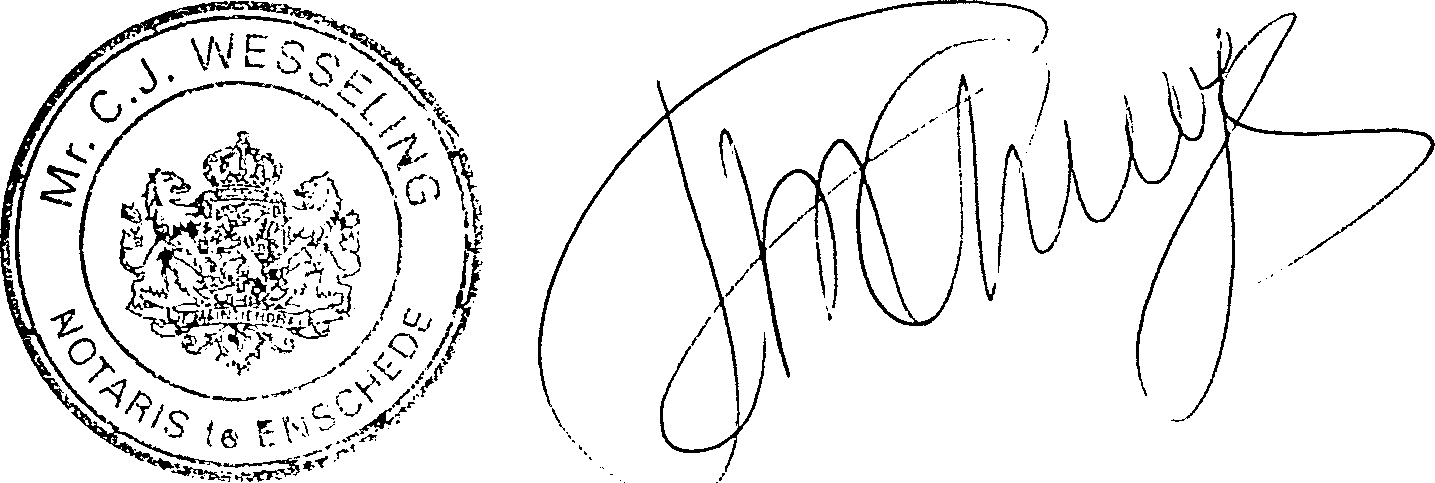 Wordt ook op deze wijze niet in het voorzitter voorziet de vergadering daarin zelve.schap voorzien, danWordt ook op deze wijze niet in het voorzitter voorziet de vergadering daarin zelve.